______________________________________________________________________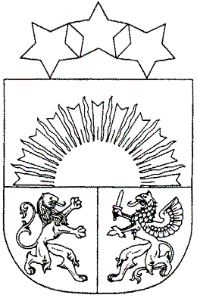 Latvijas Republika				TALSU NOVADA DOME	Nodokļu maksātāja reģistrācijas nr. 90009113532Kareivju ielā 7, Talsos, Talsu novadā, LV 3201, tālrunis 63232110; fakss 63232130; e-pasts: dome@talsi.lvLICENCĒŠANAS KOMISIJATalsosI Z Z I Ņ AApstiprinu, ka Talsu novada licencēšanas komisijas pieņēma lēmumu atļaut _____________________________________________________                 (saņēmēja vārds, uzvārds, personas kods) vai (nosaukums, reģistrācijas Nr.)_____________________________________________________(juridiskā adrese)veikt pasažieru pārvadāšanu ar vieglo taksometru (automašīna ……………………..,šasijas Nr. .................................)  un izsniegt licences kartiņu pasažieru pārvadāšanai ar vieglo taksometru Talsu novadā. Izziņa izdota iesniegšanai Ceļu satiksmes drošības direkcijas ............................... nodaļai.Licencēšanas komisijas sekretārs		...................................                     /.............................../                                                                         (paraksts)                                                  (vārds, uzvārds)